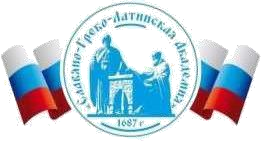 Автономная Некоммерческая Организация Высшего Образования«Славяно-Греко-Латинская Академия»Аннотация к рабочей программе дисциплиныБ1.В.01.04 Антикризисное управлениеБ1.В.01.04 Антикризисное управлениеСОГЛАСОВАНОДиректор Института _______________________,кандидат философских наук_______________________Одобрено:Решением Ученого Советаот «22» апреля 2022 г. протокол № 5УТВЕРЖДАЮРектор АНО ВО «СГЛА»_______________ Храмешин С.Н.Направление подготовки38.03.02 МенеджментНаправленность (профиль)Управление бизнесомКафедрамеждународных отношений и социально-экономических наукФорма обученияГод начала обученияОчная2022Реализуется в семестре7 курс 4Наименование дисциплиныБ1.В.01.04 Антикризисное управлениеКраткое содержаниеСистема антикризисного менеджмента. Мониторинг финансового состояния предприятия. Законодательные основы антикризисного управления. Основные процедуры антикризисного управления. Финансовое планирование и прогнозирование в антикризисном управлении. Основные положения плана финансового оздоровления предприятия. Оценка объектов в антикризисном управлении. Продажа предприятия и его активов. Ликвидационная стоимость предприятия. Антикризисная инвестиционная политика. Реструктурирование предприятия. Человеческий фактор антикризисного управления.Результаты освоения дисциплины Применяя методы анализа и учета рыночных и специфических рисков способен проводить сбор информации о степени финансовой неблагополучности предприятия с использованием цифровых технологий; применять  методы количественного и качественного анализа финансовой и корпоративной отчетности, возникающих рисков для принятия управленческих решений в условиях глобальной конкурентной среды.Опираясь на знания основных нормативно-правовых актов, регулирующих сферу антикризисного управления, основных индикаторов кризисной ситуации и показателей эффективности системы антикризисного управления использовать методы мониторинга финансового состояния предприятия и оценки стоимости в процессе антикризисного управления при разработке и оптимизации стратегии.Трудоемкость, з.е.4Формы отчетности Экзамен Контрольная работаПеречень основной и дополнительной литературы, необходимой для освоения дисциплиныПеречень основной и дополнительной литературы, необходимой для освоения дисциплиныОсновная литератураМазниченко, В. Л. Антикризисное управление : курс лекций длястудентов высших учебных заведений / В. Л. Мазниченко, И. Ю. Смирнова. - Антикризисное управление,2026-05-26. - Электрон. дан. (1 файл). - Симферополь : Университет экономики и управления, 2020. - 238 с. - электронный. - Книга находится в премиум-версии ЭБС IPR BOOKS. - ISBN 2227-8397, экземпляров неограниченоАнтикризисное управление : учебник / И.К. Ларионов, Н.И. Брагин,А.Н. Герасин, О.Н. Герасина, Ю.А. Герасина. - 2-е изд. - Москва : Издательско-торговая корпорация «Дашков и К°», 2019. - 380 с. : ил. (Учебные издания для магистров). - http://biblioclub.ru/. - Библиогр. в кн. ISBN 978-5-394-03072-7, экземпляров неограниченоАнтикризисное управление : учебник / И.К. Ларионов, Н.И. Брагин,А.Н. Герасин, О.Н. Герасина, Ю.А. Герасина. - 2-е изд. - Москва : Издательско-торговая корпорация «Дашков и К°», 2019. - 380 с. : ил. (Учебные издания для магистров). - http://biblioclub.ru/. - Библиогр. в кн. ISBN 978-5-394-03072-7, экземпляров неограниченоДополнительная литература 1.Демчук, О. Н. Антикризисное управление : учебное пособие / О.Н. Демчук, Т.А. Ефремова. - 3-е изд., стер. - Москва : Издательство «Флинта», 2017. - 251 с. - http://biblioclub.ru/. - ISBN 978-5-9765-0224-6, экземпляров неограничено2. Згонник, Л. В. Антикризисное управление : учебник / Л.В. Згонник. -Москва : Издательско-торговая корпорация «Дашков и К°», 2015. - 208 с. : схем., табл. - http://biblioclub.ru/. - Библиогр. в кн. - ISBN 978-5-39401731-5, экземпляров неограниченоАрутюнов, Ю. А. Антикризисное управление : учебник / Ю.А.Арутюнов. - Москва : Юнити-Дана, 2015. - 416 с. - http://biblioclub.ru/. ISBN 978-5-238-01664-1, экземпляров неограниченоЗуб, А. Т. Антикризисное управление : учебник для бакалавров : [длястудентов управленческих специальностей] / А. Т. Зуб. - 2-е изд., перераб. и доп. - Москва : Юрайт, 2019. - 344 с. : ил., табл. - (Бакалавр. Базовый курс). - Гриф: Рек. УМО, УС. - Библиогр.: с. 342-343. - ISBN978-5-9916-3145-7, экземпляров 5Антикризисное управление. Теория и практика Электронный ресурс : учебное пособие / О.С. Рудакова / И.В. Захаров / Д.В. Хавин / А.О. Блинов / В.Я. Захаров ; ред. В.Я. Захаров. - Антикризисное управление.Теория и практика,2020-10-10. - Москва : ЮНИТИ-ДАНА, 2017. - 304 c. Книга находится в базовой версии ЭБС IPRbooks. - ISBN 978-5-23801513-2, экземпляров неограниченоГореликов, К. А. Антикризисное управление : учебник / К.А.Гореликов. - 3-е изд. - Москва : Издательско-торговая корпорация «Дашков и К°», 2018. - 216 с. : ил. - (Учебные издания для бакалавров). http://biblioclub.ru/. - Библиогр. в кн. - ISBN 978-5-394-03009-3, экземпляров неограничено